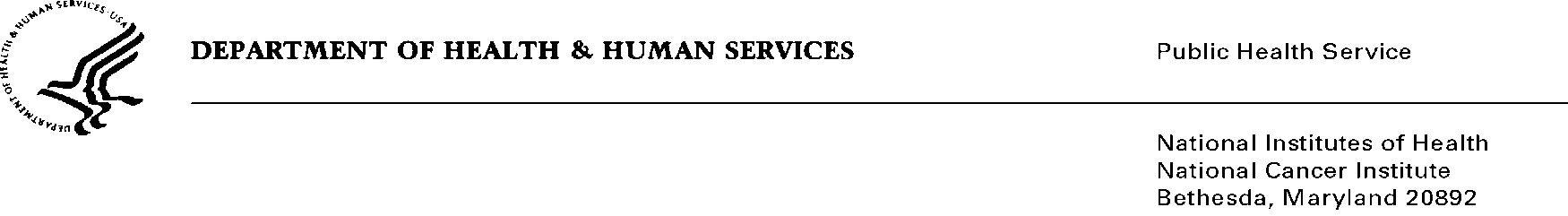 Date:		October 28, 2019To: 		Office of Management and Budget (OMB)Through:	Reports Clearance Officer, DHHS		Mikia Currie, Project Clearance Chief, NIH       		Diane Kreinbrink, Project Clearance Liaison, NCIFROM:	Alison Lin, PhD, iCURE National Cancer Institute Center to Reduce Cancer Health Disparities (CRCHD)Subject:	Nonmaterial/Non-substantive change request for: Intramural Continuing Umbrella of Research Experiences (iCURE) Application (National Cancer Institute) OMB#0925-0758, Expiration Date 11/30/2021.This non-substantive change request does not change the purpose or objectives of the website. Current application information that comes directly to CRCHD (postbaccalaureate supplement application, graduate student and postdoctoral applications) are collected by email submission.As indicated in A.3 of the approved Supporting Statement A, an electronic application system was being designed.  This system, the iCURE Management System (IMS), has been developed and is ready to launch.   With this new use of Information Technology there is a reduction in both the Burden Hours and Respondent Cost. Summary of Changes:There are no changes to the reference letter request. The changes to the website mainly include instructions on directing the applicants to the IMS. Specifically:Applicants are directed to the link to IMS instead of email.Applicants are requested to establish an eRA Commons ID, if not already. This is required to securely access the IMS. There is a reduction of 67 burden hours (305 to 238) from the Estimated Annualized Total Burden Hours (Table A.12.1) which has reduced the Annualized Respondent Cost by $1,698.93 ($10,209.10 to $8,510.17)  (Table A12.2).A.12-1 Estimated Annualized Burden HoursA.12-2 Annualized Cost to the RespondentsSix files are provided:iCURE Postbac-ApplicationiCURE Grad Student- ApplicationiCURE-Postdoc- Application Website Instructions for postbac Website Instructions for grad student Website Instructions for postdocOMB Burden Statement Form NameType of RespondentNumber of RespondentsNumber of Responses per RespondentAverage Time Per Response(in hours)Total Annual Burden HourPostbac Supplemental ApplicationPost-Baccalaureate (Including Post-Master’s) 50120/6017Graduate Student ApplicationGraduate30175/6038Postdoctoral Fellowship ApplicationPostdoctoral 50175/6063Reference LetterPIs, Professors, and Supervisors240130/60120Total370370238Type of RespondentTotal Annual Burden HoursHourly Respondent Wage Rate*Respondent CostPost-Baccalaureate Candidates17$19.18$326.06Graduate Students38$18.13$688.94Postdoctoral Candidates63$30.99$1,952.37PIs, Professors, and Supervisors**120$46.19$5,542.80Total238$8,510.17